Государственное бюджетное общеобразовательное учреждениеЦентр образования № 170Колпинского района Санкт-ПетербургаГеография Промежуточная аттестация за 8 классФорма аттестации- итоговая контрольная работаВариант11. Какой мыс является крайней северной материковой точкой?А) Флигели  Б) Челюскин  В) Дежнева Г) Канин Нос2. Какая самая протяженная граница в России?1) морская 2) сухопутная 3) речная 4) озерная  3. С какими государством Россия имеет сухопутную границу?А) с Кыргызстаном  Б) с Арменией   В) с Украиной  Г) со Швецией4. Какие моря относятся к бассейну Атлантического океана? 1) Балтийское  и Черное  2) Белое и Берингово  3) Баренцево и Аравийское  4) Тасманово и Красное 5. Освоение Сибири началось под руководством :1) Е. Хабарова   2) И. Москвитина     3) Ермак        4) В. Атласова6. Какой полуостров России находится на щите?А) Камчатка Б) Кольский В) Ямал Г) Таймыр7. Какая вершина является наиболее высокой?А) Казбек Б) Белуха В) Эльбрус В) Народная8. Определите территорию России по ее описанию.Крупная равнина расположена на молодой плите с палеозойским фундаментом. Поверхность равнины плоская, имеет небольшой уклон к северу. Большая часть равнины заболочена.А) Восточно-Европейская равнина  Б) Западно-Сибирская равнина  В) Среднесибирское плоскогорье  Г) Прикаспийская низменность9. Какой климат характерен для Русской равнины?А) умеренно- континентальный Б) континентальный В) резко континентальный Г) муссонный10. Над  какой территорией России зимой господствует антициклон?А) над Европейской территорией Б) над Уралом В) над Восточной Сибирью Г) над Кавказом11. На какой территории России наиболее теплое лето?А) в Прикаспийской низменности Б) на Среднерусской возвышенности В) на южном Урале Г) на Сахалине12.  На какой территории России выпадает наибольшее количество осадков?А) на полуострове Таймыр Б) на полуострове Камчатка В) на полуострове Чукотка Г) на Новосибирских островах13. Какое из морей, омывающих Россию, является самым глубоким?А) Балтийской Б) Карское В) Белое Г) Берингово14. Какой пролив соединяет Чукотское и Берингово моря?А) Карские Ворота Б) Лаперуза В) Берингов Г) Велькицкого15. Какая река относится к бассейну Атлантического океана?А) Северная Двина Б) Волга В) Дон Г) Печора16. Какая река России самая полноводная?А) Волга Б) Лена В) Енисей Г) Обь17.  Для какой территории России характерны самые плодородные почвы?А) для Кольского полуострова Б) для Валдайской возвышенности В) для  Ростовской области Г) для Красноярского края18. Какой из перечисленных городов, показанных на карте, находится в зоне действия циклона?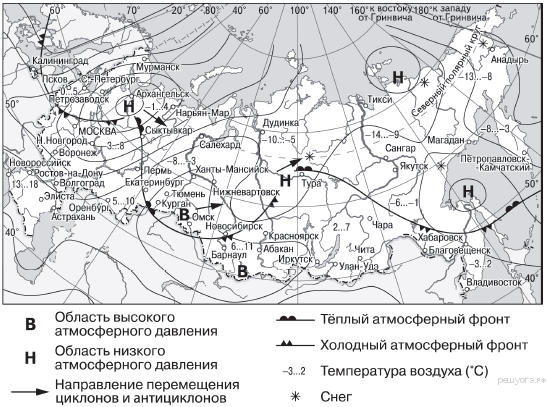 1) Барнаул  2) Курган  3) Нарьян-Мар 4) Новосибирск19. Во время экскурсии учащиеся сделали схематическую зарисовку залегания горных пород на обрыве в карьере.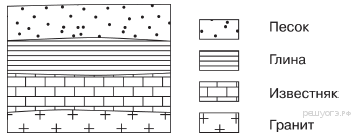 Расположите показанные на рисунке слои горных пород в порядке увеличения их возраста (от самого молодого до самого древнего). Запишите в ответ получившуюся последовательность букв. А) гранит Б) песок  В) известняк20. В какой природной зоне обитают сайгаки, дрофы, стрепеты, суслики?А) в тундре Б) в тайге В) в степи  Г) в широколиственном лесу21. Установите соответствие.Вариант21. Какой мыс является крайней восточной материковой точкой?А) Флигели Б) Челюскин В) Дежнева Г) Канин Нос2. Через какой пролив проходит морская граница между Японией и Россией?А) Берингов Б) Кунаширский В) Велькицкого Г) Карские Ворота3. С каким из государств Россия имеет сухопутную границу?А) с Латвией Б) с Молдавией В) с Туркменией Г) с Германией4. С каким  из государств Россия имеет самую короткую границу?А) с Грузией Б) с Азербайджаном В) с КНДР Г) с Латвией5. Какие горы являются наиболее древними?А) Кавказские  Б) Уральские В) хребты Забайкалья и Прибайкалья Г) Сихотэ-Алинь6. Какой полуостров относится к наиболее подвижным районам России?А) Таймыр Б) Чукотка В) Кольский Г) Камчатка7. Какие горы являются наиболее высокими?А) Уральские Б) Алтай В) Сихотэ-Алинь Г) Саяны8.  Определите место по описанию.Крупная равнина расположена на древней платформе. Абсолютные высоты превышают 500 метров. Реки имеют глубокие долины. Вся равнина находится в зоне многолетней мерзлоты.А) Русская равнина Б) Западно-Сибирская равнина В) Среднесибирское  плоскогорье Г) Среднерусская возвышенность9. Какой климат характерен для большей части Дальнего Востока?А) морской  Б) континентальный  В) резко континентальный  Г) муссонный10. Какая территория России находится под наибольшим влиянием Атлантики?А) Восточно-Европейская равнина Б) Западно-Сибирская низменность В) Зауралье Г) Прикаспийская низменность11. В каком городе зима наиболее холодная?А) в Екатеринбурге Б) в Мурманске В) в Красноярске Г) в Верхоянске12. Где выпадает наибольшее количество осадков?А) на восточных склонах Урала  Б) на западных склонах Кавказа В) в котловинах восточной Сибири Г) на западных склонах хребта Сихотэ-Алинь13. Какое море имеет наименьшую глубину?А) Охотское Б) Баренцево В) Черное Г) Азовское14. Какие моря соединяет пролив Карские Ворота?А) Белое и Карское Б) Карское и Баренцево В) Баренцево и Белое Г) Карское и Лаптевых15. Какая река относится к Бассейну Северного Ледовитого океана?А) Амур Б) Ангара В) Волга Г) Анадырь16. Какое питание преобладает у реки Амур?А) снеговое Б) дождевое В) подземное Г) ледниковое17.  Где в России самые плодородные почвы?А) в Предкавказье Б) в Предуралье В) на Камчатке Г) на Валдайской возвышенности18. Какой из перечисленных городов, показанных на карте, находится в зоне действия антициклона?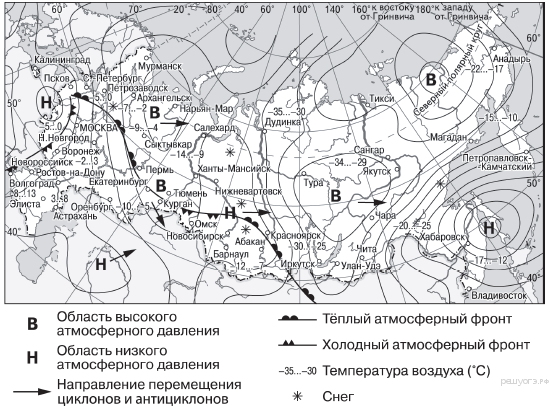  1) Астрахань 2) Воронеж 3) Петропавловск-Камчатский 4) Якутск19. Во время экскурсии учащиеся сделали схематическую зарисовку залегания горных пород на обрыве в карьере.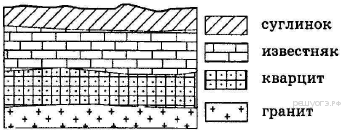 Расположите показанные на рисунке слои горных пород в порядке увеличения их возраста (от самого молодого до самого древнего). Запишите в ответ получившуюся последовательность букв. А) кварцит Б) гранит В) суглинок20. Какие животные встречаются только на Дальнем Востоке?А) утка-мандаринка, тигр  Б) волк, бурый медведь  В) лось, лисица  Г) песец, белый медведь21. Установите соответствие:Критерии оценивания 20-21 б – «5»17-19 б –«4»16-11 б-«3»ОБСУЖДЕНОна МО учителей ______________ ГБОУ Центра образования № 170Колпинского района Санкт-Петербурга         протокол   №    от    2019 г.ПРИНЯТО Решением  педагогического советаГБОУ Центра образования № 170Колпинского района Санкт-Петербурга         протокол   №    от   2019 г.Председатель  педагогического совета_____________________ К.В.ЛевшинУТВЕРЖДАЮДиректор ГБОУ Центра образования  № 170Колпинского районаСанкт-Петербурга______________  К.В.Левшин Приказ №   от  .2019 г.ТерриторияТип климата1. Приморье2. Валдайская возвышенность3. Забайкалье4. ЯмалА) муссонныйБ) резко континентальныйВ) субарктическийГ) умеренно-континентальный1234Природная зонаТерриторияТундраСтепьТайгаА) Сибирские УвалыБ) полуостров ЯмалВ) Ставропольская возвышенность